Урок-путешествие в 5 классе. Цветные страны материка  « Имя существительное».Учитель: Казачинская  Ю.Ю.МБОУС(К)ОШ «Надежда» г.СимферопольЦели: проверить знания теоретического материала о грамматических признаках имен существительных,  совершенствовать орфографические навыки написания данной части речи, развивать умение работать самостоятельно, коррекционная работа по речевой компетенции; воспитание любви к русскому языку.Оборудование: карта материка «Имя существительное»: страны изображены разными цветами, но с номерками , два кораблика с названиями команд, эмблемы участников команд, таблицы, иллюстрация к басне И.А.Крылова «Лиса и Ворона»,иллюстрация З. Серебрякова «За обедом»,раздаточный материал, жетоны, призы.Ход урокаI.Оргмомент.-проверяется готовность к уроку;-записывается число.II. Сообщение темы и целей урока.III. Слово учителя. Мотивация.В большом Морфологическом океане есть материк – «Имя существительное».Два корабля – две команды «Знайки» и «Умейки» отправляются в путь по Морфологическому океану и приплывут к материку «Имя существительное», в котором каждая страна отвечает за определённый признак или орфографическое правописание существительных. Главная задача заключается в том, что надо насобирать как можно больше жетонов за правильные устные ответы и письменные задания.Слово учителя:-Уважаемые путешественники, мы сегодня с вами посетим необыкновенный материк, с разними странами в которох надо будет пройти ряд испытаний!  -Что за часть речи «Имя существительное»? Дайте определение.-Перечислите постоянные морфологические признаки имён существительных.-Ну, отправляемся в путь! Страна 1.  Зелёная. Морфологический признак одушевлённости и неодушевлённости.Задание (письменное).-Прочитайте стихотворение «Заячья любовь», выпишите одушевлённые существительные (стихотворение может быть напечатано с изображением зайцев на слайде)Заячья любовь.Заяц гордо шёл по лесу.Вёл зайчиху, как принцессу.До верхушек длинных ушекЗаяц был в неё влюблён.Но собраться и признатьсяВсё не мог решиться он.Правда, заяц понимал,Что в пути молчать неловко.Просто он слова искал,А когда нашёл сказал:« Ты такая…Ты такая…Тытакая…Как морковка!»Страна 2.  Жёлтая.Собственные и нарицательные существительные.-Какие имена существительные называются собственными, а какие нарицательными?Задание (устное).Учитель читает словосочетания, ученики называют только имена собственные: солдат Бровкин, художник Репин, стадион «Динамо», завод Арсенал, конь Чародей, собака Бим, озеро Акташ.-В каких случаях собственные имена существительные пишутся с маленькой буквы? (Если за персонажем закрепилось какое-то качество, например, благородство связано в нашем сознании с именем Дон Кихота, людей с подобными достоинствами называют – донкихотами. Фамилии учёных становятся нарицательными названиями их изобретений: дизель, ватт и т.д.)Страна 3. Красная.Род и число.-Сколько родов в русском языке? Перечислите их и приведите примеры.  -Какие существительные относятся к общему роду?Задание (письменно). Распределите по родам в четыре колоночки (ж.р., м.р., ср.р., общ.р.)  слова: какаду, авеню, такси, пони, иваси, меню, кофе, кольраби, какао.-Следующий морфологический признак – число. Что занимательного и интересного можете рассказать? (В русском языке есть существительные, которые имеют форму только единственного числа или только множественного)Задание. Лингвистическая игра «Аплодисменты».-Если существительное употребляется только в единственном числе, делаем хлопок, а если только во множественном – руки кладём на парты. Брюки, листва, человечество, щипцы, бег, каникулы, очки, радость, карусели, грусть, сани, сумерки, молоко, ножницы.Страна 4. Синяя.Склонение имен существительных. -Назовите какие имена существительные относятся к 1-му склонению, приведите примеры. 2-е склонение анологично. 3-е склонение также.Задание (письменное).Групповая работа по командам. -Как можно быстрее  перечислите разносклоняемые существительные и одно просклоняйте по падежам (любое из перечисленных). Задание (письменное).-Прочитайте шуточное стихотворение и выпишите несклоняемые существительные (раздаточный материал или слайд).Вечером мы собрались с другом в кино.На улице было прохладно, поэтому приятель был в новом сером пальто.Я завязал на шее кашне.По дороге мы зашли в кафе и заказали какао,желе и эскимо.в фойе кинотеатра было много народа.Фильм был про огромного шимпанзе.Возвращались мы домой на такси.Проверка задания.Физкультминутка.Раз - подняться, потянуться,
Два - нагнуть, разогнуться,
Три - в ладоши, три хлопка,
Головою три кивка.
На четыре - руки шире,
Пять - руками помахать,
Шесть - на место тихо сесть...Государство 5 .Оранжевая.Орфография. Мягкий знак на конце существительных.-Сформулируйте правило «Мягкий знак на конце существительных», от каждой команды выступает по одному участнику.Задания на листочках или  слайдах. Учитывается быстрота и качество выполнения.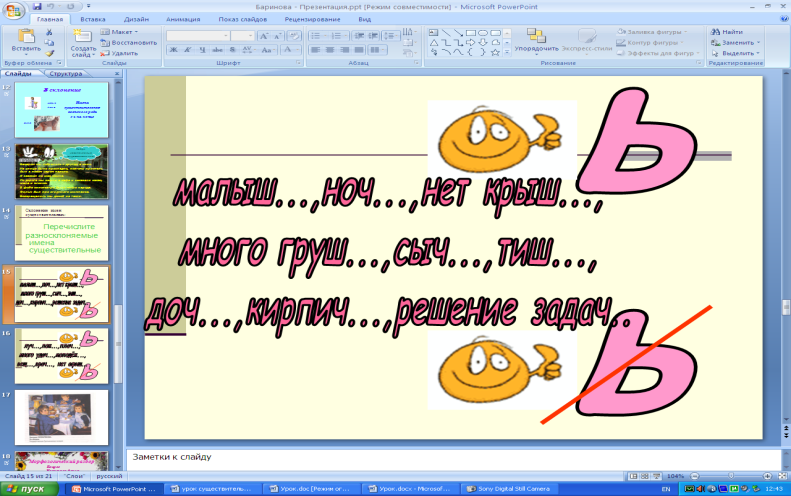 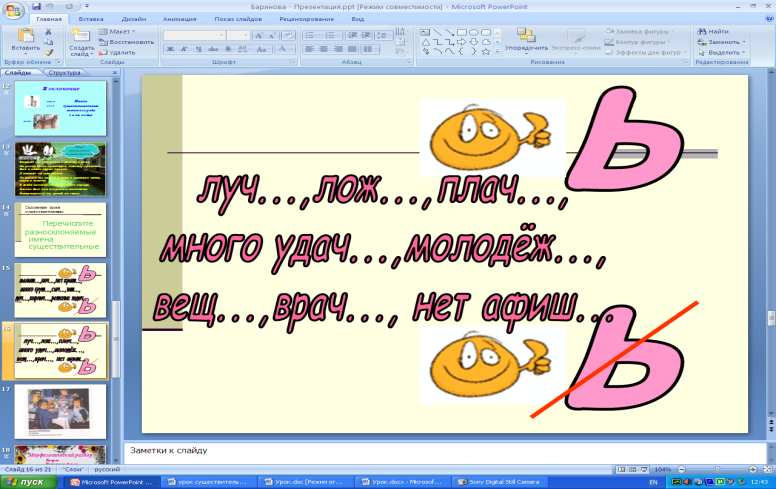 Проверка с объяснениями.Государство 6. Фиолетовая.Орфография. Правописание суффиксов.-Расскажите о правописании суффиксов -ек, -ик и суффиксов –чик, -щик.Задание. Прочитайте отрывок из басни И.А.Крылова «Ворона и Лисица», выпишите существительные с уменьшительно – ласкательными суффиксами.«Голубушка, как хороша!Ну что за шейка! Что за глазки!Рассказывать, так, право, сказки!Какие пёрышки. Какой носок!И, верно, ангельский, должно быть, голосок!Спой, светик, не стыдись! Что, еже ли, сестрица,При красоте такой и петь ты мастерица,-Ведь ты б у нас была царь-птица!»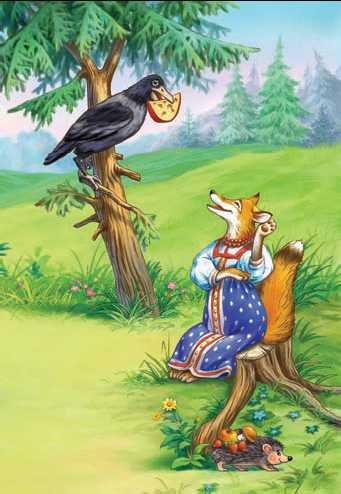 Государство 7. Белое.Орфография.О, Ё после шипящих и Ц в суффиксах и окончаниях имён существительных.-Когда О, Ё пишется в корнях после шипящих?-Сформулируйте правило «О, Ё после шипящих и Ц в суффиксах и окончаниях имён существительных».Задание (письменно).Опишите картину Н. Степанова «За  обедом», употребив как можно больше существительных с орфограммой О, Ё после шипящих.Слова для справок: ч..рным хлебом, вкусным борщ..м, французским ш..коладом, ч..рствыми сухарями, лесными ж..лудями, с больш..й чаш..й; пирож..к, пуч..к.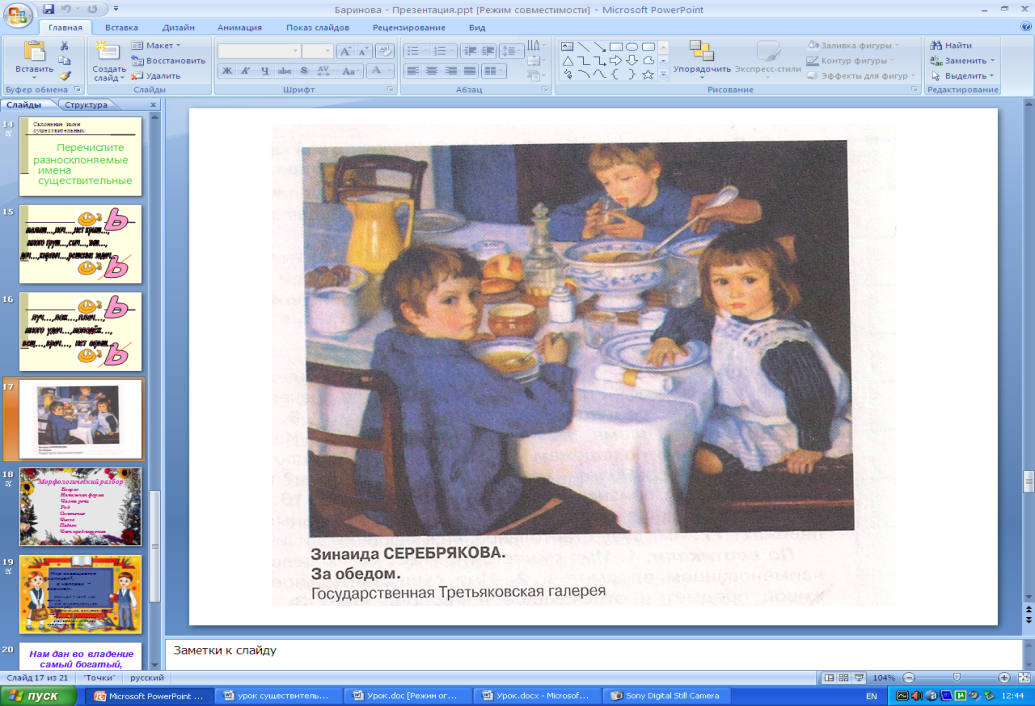 8.Государство. Коричневое. Морфологический разбор имени существительного.-Последовательность и пример разбора на доске или на слайде.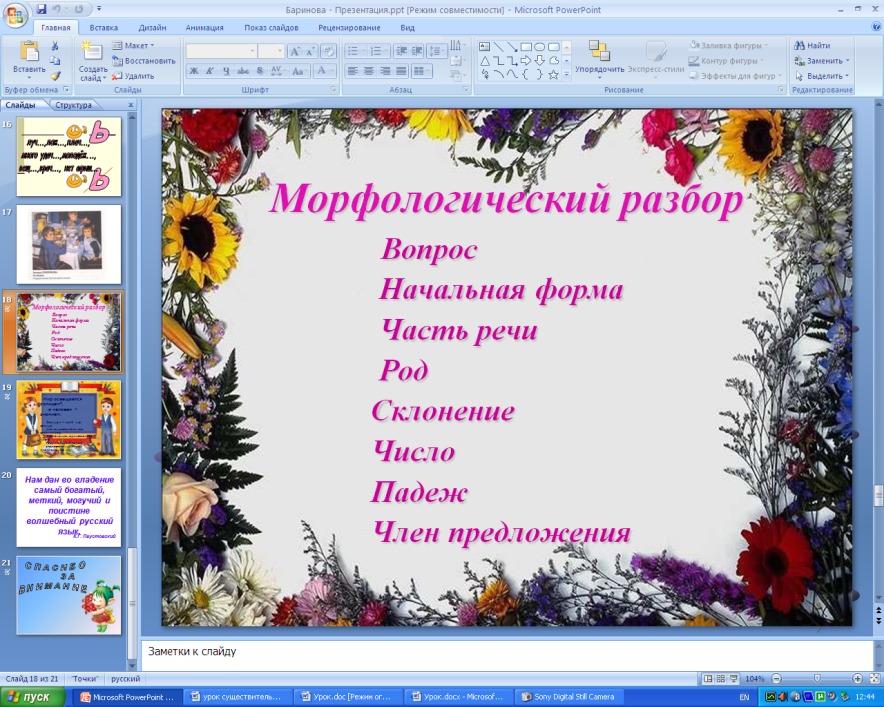 Задание.К доске выходят по одному представителю от каждой команды и выполняют разбор имён существительных.ОН ПРИКРЫВАЛ ЦВЕТОК СВОЕЙ РУКОЙЗнайки – слово «цветок».Умейки – слово «рукой».IV.Подведение итогов.Метод «Микрофона»-Что понравилось вам на сегодняшнем уроке, а что не очень?Счётная палата объявляет результаты, подсчитав жетоны. Награждение победителей.V.Домашнее задание. Сделать морфологический разбор всех существительных из данного предложения. С середины лета до поздней осени стоит грибная пора.Источники:1.Николай Ламм. Стихи о животных. – М. : Детская литература, 1998.2.И.А.Крылов. Басни. –М.19803.http://ppt4web.ru/russkijj-jazyk/neizmenjaemye-imena-sushhestvitelnye.html